ESCOLA _________________________________DATA:_____/_____/_____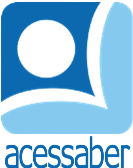 PROF:_______________________________________TURMA:___________NOME:________________________________________________________SITUAÇÕES PROBLEMA DE SOMA COM PROVA REALMaria Vitória sai de casa às 4 horas e 23 minutos, para chegar à faculdade ela leva 3 horas. Que horas ela chega à faculdade?R: __________________________________________________________________CalculoProva RealRaul comprou 52 cartinhas, para adicionar para adicionar a sua coleção. No dia seguinte seu cachorro comeu metade de suas cartinhas, restaram 85. Quantas cartinhas ele tinha antes de seu cachorro comer?R: __________________________________________________________________CalculoProva RealJoão Guilherme tinha 105 bolinhas e comprou 55 de sua prima Fernanda. Com quantas ele ficou?R: __________________________________________________________________CalculoProva RealUm fazendeiro tinha 142 cabras e 56 bodes, hoje ele comprou 692 galinhas. Quantos animais ele possui agora?R: __________________________________________________________________CalculoProva RealBenício ganhou RS 288,00 de seu pai e RS 448,00 de sua mãe. Quanto dinheiro ele tem ao todo?R: __________________________________________________________________CalculoProva Real